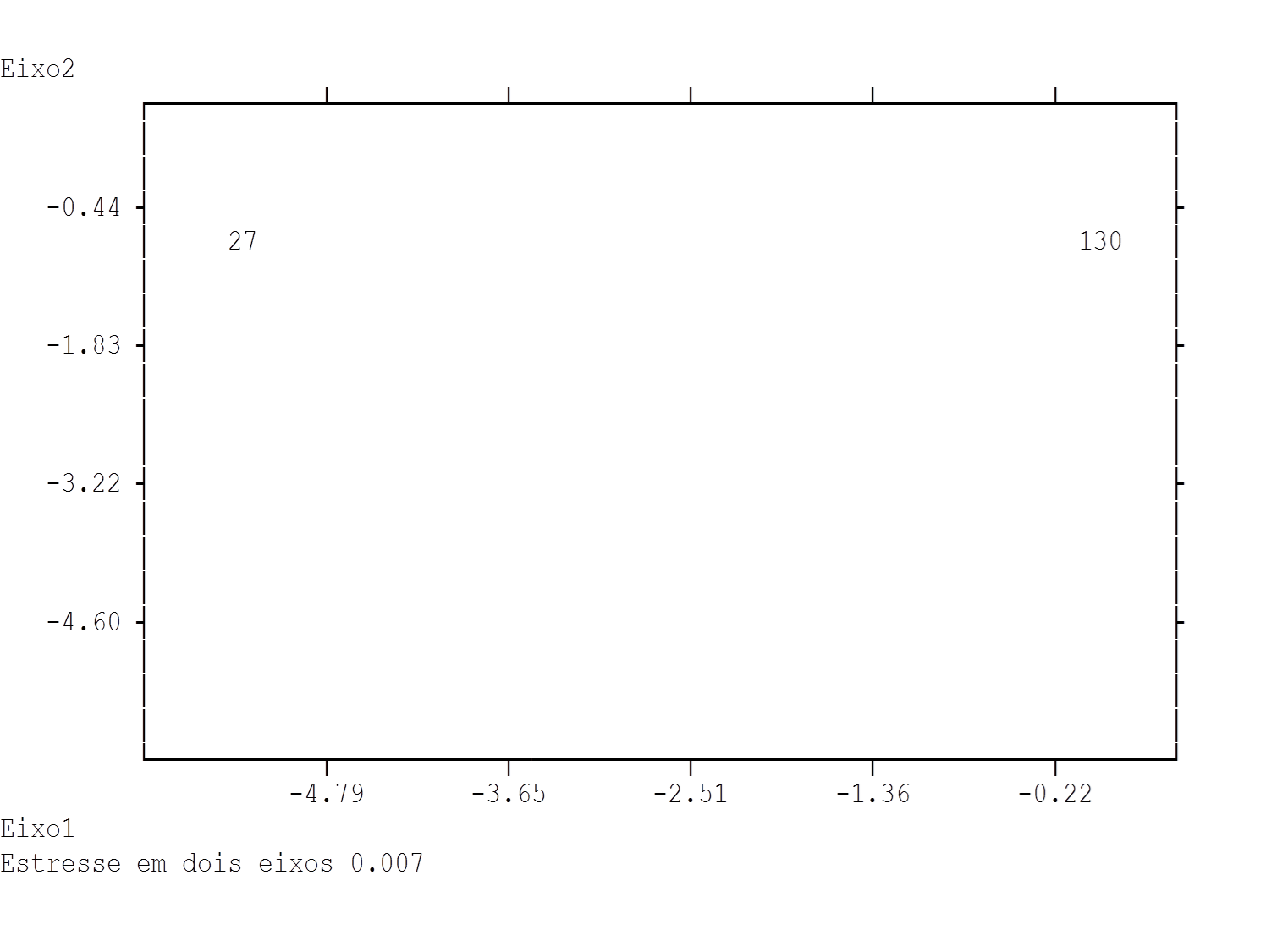 Figura 1. Diagrama de escalonamento multidimensional, apresentando os agrupamentos dos  entrevistados de acordo com suas respostas, Comunidades Passa Tempo e Nova Vida, Campo Maior/PI, 2014.